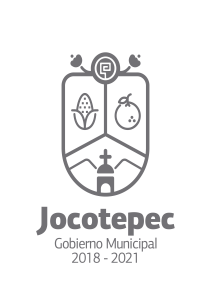 ¿Cuáles fueron las acciones proyectadas (obras, proyectos o programas) o Planeadas para este trimestre?"CONSTRUCCIÓN DE EMPEDRADO NORMAL EN AVENIDA DE LOS MAESTROS DE CALLE ALLENDE A CALLE GUADALUPE VICTORIA" DE LA CABECERA MUNICIPAL, DE JOCOTEPEC, JALISCO"CONSTRUCCIÓN DE LÍNEA DE DRENAJE SANITARIO Y LINEA DE AGUA POTABLE EN CALLE GUADALUPE VICTORIA ENTRE FILOSOFOS Y CIENTIFICOS" DE LA CABECERA MUNICIPAL, DE JOCOTEPEC, JALISCO."CONSTRUCCION DE EMPEDRADO AHOGADO EN CEMENTO EN CALLE MATAMOROS DE JAVIER MINA Y CALLE SIN NOMBRE" DE LA LOCALIDAD DE EL MOLINO, DEL MUNICIPIO DE JOCOTEPEC, JALISCO."EQUIPAMIENTO DE POZO PROFUNDO DE AGUA POTABLE" EN LA AGENCIA MINICIPAL DE CHANTEPEC, DEL MUNICIPIO DE JOCOTEPEC, JALISCO."REHABILITACIÓN DE POZO PROFUNDO DE AGUA POTABLE EN LA AGENCIA DE NEXTIPAC", DEL MUNICIPIO DE JOCOTEPEC, JALISCO."CONSTRUCCIÓN DE EMPEDRADO NORMAL CON HUELLAS DE CONCRETO EN CALLE EMILIANO ZAPATA ENTRE PIPILA Y CALLE CERRADA" DE LA LOCALIDAD DE ZAPOTITÁN DE HIDALGO, EL MUNICIPIO DE JOCOTEPEC, JALISCO."CONSTRUCCIÓN DE RED DE AGUA POTABLE, CONSTRUCCIÓN DE LÍNEA DE DRENAJE SANITARIO Y CONSTRUCCIÓN DE EMPEDRADO NORMAL CON HUELLAS DE CONCRETO EN CALLE PIPILA ENTRE CALLE EMILIANO ZAPATA Y FRANCISCO VILLA" DE LA LOCALIDAD DE ZAPOTITÁN DE HIDALGO, EL MUNICIPIO DE JOCOTEPEC, JALISCO."REHABILITACIÓN DE POZO PROFUNDO DE AGUA POTABLE EN CALLE JOSE SANTANA", EN LA CABECERA MUNICIPAL DE JOCOTEPEC, JALISCO"REHABILITACIÓN DE RED DE DRENAJE SANITARIO CON REPOSICIÓN DE SUPERFICIE DE RODAMIENTO EN CALLE XÓCHITL 2DA ETAPA DEL CADENAMIENTO 00+200 A LA CALLE CUAUHTÉMOC EN LA DELEGACIÓN DE CHANTEPEC, MUNICIPIO DE JOCOTEPEC, JALISCO."REHABILITACIÓN DE LÍNEA DE AGUA POTABLE DE 3" CON REPOSICIÓN DE SUPERFICIE DE RODAMIENTO Y LÍNEA DE AGUA POTABLE DE ABASTECIMIENTO DE 4" EN CALLE XÓCHITL 2DA ETAPA DEL CADENAMIENTO 0+200 A LA CALLE CUAUHTÉMOC" EN LA DELEGACIÓN DE CHANTEPEC, MUNICIPIO DE JOCOTEPEC, JALISCO."CONSTRUCCIOÓN DE BANQUETAS 2ª ETAPA, EN CALLE XÓCHITL, EN LA DELEGACIÓN DE CHANTEPEC, MUNICIPIO DE JOCOTEPEC, JALISCO.EQUIPAMIENTO Y CONEXIÓN DEL POZO ALLENDE, EN LA CABECERA MUNICIPAL.EQUIPAMIENTO DEL POZO PROFUNDO, EN LA LOCALIDAD DE CHANTEPECREHABILITACIÓN DE POZO PROFUNDO, EN LA AGENCIA MUNICIPAL DE NEXTIPAC.MANTENIMIENTO Y BACHEO DE LAS VIALIDADES DEL MUNICIPIO EN GENERALResultados Trimestrales (Describir cuáles fueron los programas, proyectos, actividades y/o obras que se realizaron en este trimestre). "CONSTRUCCIÓN DE EMPEDRADO NORMAL EN AVENIDA DE LOS MAESTROS DE CALLE ALLENDE A CALLE GUADALUPE VICTORIA" DE LA CABECERA MUNICIPAL, DE JOCOTEPEC, JALISCO"CONSTRUCCIÓN DE LÍNEA DE DRENAJE SANITARIO Y LINEA DE AGUA POTABLE EN CALLE GUADALUPE VICTORIA ENTRE FILOSOFOS Y CIENTIFICOS" DE LA CABECERA MUNICIPAL, DE JOCOTEPEC, JALISCO."CONSTRUCCION DE EMPEDRADO AHOGADO EN CEMENTO EN CALLE MATAMOROS DE JAVIER MINA Y CALLE SIN NOMBRE" DE LA LOCALIDAD DE EL MOLINO, DEL MUNICIPIO DE JOCOTEPEC, JALISCO."EQUIPAMIENTO DE POZO PROFUNDO DE AGUA POTABLE" EN LA AGENCIA MINICIPAL DE CHANTEPEC, DEL MUNICIPIO DE JOCOTEPEC, JALISCO."REHABILITACIÓN DE POZO PROFUNDO DE AGUA POTABLE EN LA AGENCIA DE NEXTIPAC", DEL MUNICIPIO DE JOCOTEPEC, JALISCO."CONSTRUCCIÓN DE EMPEDRADO NORMAL CON HUELLAS DE CONCRETO EN CALLE EMILIANO ZAPATA ENTRE PIPILA Y CALLE CERRADA" DE LA LOCALIDAD DE ZAPOTITÁN DE HIDALGO, EL MUNICIPIO DE JOCOTEPEC, JALISCO."CONSTRUCCIÓN DE RED DE AGUA POTABLE, CONSTRUCCIÓN DE LÍNEA DE DRENAJE SANITARIO Y CONSTRUCCIÓN DE EMPEDRADO NORMAL CON HUELLAS DE CONCRETO EN CALLE PIPILA ENTRE CALLE EMILIANO ZAPATA Y FRANCISCO VILLA" DE LA LOCALIDAD DE ZAPOTITÁN DE HIDALGO, EL MUNICIPIO DE JOCOTEPEC, JALISCO."REHABILITACIÓN DE POZO PROFUNDO DE AGUA POTABLE EN CALLE JOSE SANTANA", EN LA CABECERA MUNICIPAL DE JOCOTEPEC, JALISCO"REHABILITACIÓN DE RED DE DRENAJE SANITARIO CON REPOSICIÓN DE SUPERFICIE DE RODAMIENTO EN CALLE XÓCHITL 2DA ETAPA DEL CADENAMIENTO 00+200 A LA CALLE CUAUHTÉMOC EN LA DELEGACIÓN DE CHANTEPEC, MUNICIPIO DE JOCOTEPEC, JALISCO."REHABILITACIÓN DE LÍNEA DE AGUA POTABLE DE 3" CON REPOSICIÓN DE SUPERFICIE DE RODAMIENTO Y LÍNEA DE AGUA POTABLE DE ABASTECIMIENTO DE 4" EN CALLE XÓCHITL 2DA ETAPA DEL CADENAMIENTO 0+200 A LA CALLE CUAUHTÉMOC" EN LA DELEGACIÓN DE CHANTEPEC, MUNICIPIO DE JOCOTEPEC, JALISCO."CONSTRUCCIOÓN DE BANQUETAS 1ª ETAPA, EN CALLE XÓCHITL, EN LA DELEGACIÓN DE CHANTEPEC, MUNICIPIO DE JOCOTEPEC, JALISCO.3) Montos (si los hubiera) del desarrollo de dichas actividades. ¿Se ajustó a lo presupuestado?$ 5´086,676.034) En que beneficia a la población o un grupo en específico lo desarrollado en este trimestre.RESOLVER LAS PROBLEMATICAS, DE LA POBLACIÓN DEMANDADAS POR ELLOS, AL HACER LLEGAR LOS SERVICIOS BASICOS COMO ES AGUA POTABLE, DRENAJE Y SUPERFICIES DE RODAMIENTO.AL CONTAR CON LOS SERVICIOS BASICOS, AYUDARAN AL MEJORAMIENTO DE LA SALUD, ASI COMO EL TENER UNA MAYOR PLUSVALIA EN SUS VIVIENDAS.AL MISMO TIEMPO, MEJORAR SU  ENTORNO Y DE LA COMUNIDAD.5) ¿A qué estrategia de su POA pertenecen las acciones realizadas y a que Ejes del Plan Municipal de Desarrollo 2018-2021 se alinean? De manera puntual basándose en la pregunta 2 (Resultados Trimestrales) y en su POA, llene la siguiente tabla, según el trabajo realizado este trimestre.ESTRATEGIA POA 2020EJES DEL PLAN MUNICIPAL DE DESARROLLO 2018-20212.- Desarrollo de los 10 proyectos gestionados ante el gobierno del estado, de acuerdo al plan de trabajo establecido y a las obras indicadas en el mismoEje Estratégico 6.6.- Mantenimiento de calles.Eje Estratégico 6.10.- Perforación, equipamiento y electrificación de pozos profundos y construcción de líneas de distribución y alimentadoras.Eje Estratégico 6.NºESTRATÉGIA O COMPONENTE POA 2020ESTRATEGIA O ACTIVIDAD NO CONTEMPLADA (Llenar esta columna solo en caso de existir alguna estrategia no prevista)Nº LINEAS DE ACCIÓN O ACTIVIDADES PROYECTADASNº LINEAS DE ACCIÓN O ACTIVIDADES REALIZADASRESULTADO(Actvs. realizadas/Actvs. Proyectadas*100)2Desarrollo de los 10 proyectos prioritarios en varias localidades y cabecera Municipal, abatiendo con eso los principales rezagos en varios temas de infraestructura y equipamiento urbano.2428.3 %6Mantenimiento de calles.99100 %10Perforación, equipamiento y electrificación de pozos profundos y construcción de líneas de distribución y alimentadoras.4125 %TOTAL44%